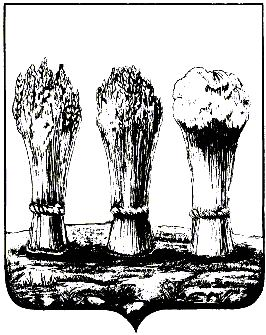 АДМИНИСТРАЦИЯ ЛЕНИНСКОГО РАЙОНА ГОРОДА ПЕНЗЫПРИКАЗот 26.07.2017 № 228О внесении изменений в административный регламент «Выдача приказа о разрешении на вступление в брак лицам, достигшим 16 лет», утвержденный приказом администрации Ленинского района города Пензы от 10.04.2017 № 127В соответствии с Федеральным законом от 27.07.2010 № 210-ФЗ «Об организации предоставления государственных и муниципальных услуг», П Р И К А З Ы В А Ю :1. Внести в административный регламент «Выдача приказа о разрешении на вступление в брак лицам, достигшим 16 лет», утвержденный приказом администрации Ленинского района города Пензы от 10.04.2017 № 127, (далее – Административный регламент) следующие изменения:1.1. Дополнить Административный регламент пунктами 2.1.1.1. и 2.1.12. следующего содержания:«2.1.1.1. Информацию о порядке предоставления муниципальной услуги заявители могут получить в письменном виде, в ходе личного приема и по телефону Многофункциональных центров предоставления государственных и муниципальных услуг (далее - ГАУ «МФЦ»), а также на официальном сайте ГАУ «МФЦ» (www.mfcinfo.ru).В местах предоставления Услуги размещается информация о возможности получения Услуги в ГАУ «МФЦ» с указанием адреса и контактных телефонов ГАУ «МФЦ».Контактные сведения:- справочный телефон ГАУ «МФЦ»: (8412) 92-70-00, 8 (800) 707-64-55 многоканальный;- электронный адрес ГАУ «МФЦ»: mfcinfo.ru; E-mail:penza@mfcinfo.ru.Подробную информацию о предоставляемой муниципальной услуге, а также о ходе ее предоставления, можно получить в региональной государственной информационной системе «Портал государственных и муниципальных услуг (функций) Пензенской области»: uslugi.pnzreg.ru. и федеральной государственной информационной системе «Единый портал государственных и муниципальных услуг (функций)»: gosuslugi.ru.2.1.12. Особенности предоставления муниципальной услуги в электронном виде.Заявитель может обратиться за получением муниципальной услуги в ГАУ «МФЦ».ГАУ «МФЦ» осуществляет прием документов, необходимых для предоставления муниципальной услуги, и выдачу результата предоставления муниципальной услуги.Заявитель может представить заявление в форме электронного документа, заверенного простой электронной подписью или усиленной электронной подписью заявителя с использованием региональной государственной информационной системы «Портал государственных и муниципальных услуг (функций) Пензенской области» и (или) федеральной государственной информационной системы «Единый портал государственных и муниципальных услуг (функций)» (далее - Портал, Порталы).При подаче заявления в форме электронного документа, заверенного простой электронной подписью, заявитель должен быть зарегистрирован в соответствующем регистре федеральной государственной информационной системы «Единая система идентификации и аутентификации в инфраструктуре, обеспечивающей информационно-технологическое взаимодействие информационных систем, используемых для предоставления государственных и муниципальных услуг в электронной форме» (далее - единая система идентификации и аутентификации).При подаче заявления в форме электронного документа заявитель проходит процедуру регистрации на Порталах.После регистрации на Порталах заявитель в личном кабинете заполняет и направляет в администрацию заявление в электронном виде и необходимые документы, предусмотренные настоящим Регламентом.Направленное заявление регистрируется в электронном журнале регистрации заявлений и отображается в личном кабинете на Порталах со статусом «Направлено».При подаче заявления в электронном виде ход исполнения услуги доступен в личном кабинете на РГИС «Портал государственных и муниципальных услуг (функций) Пензенской области» и (или) ФГИС «Единый портал государственных и муниципальных услуг (функций)».».1.2. Раздел 3. Состав, последовательность и сроки выполнения административных процедур (действий), требования к порядку их выполнения Административного регламента изложить в новой редакции:3. Состав, последовательность и сроки выполнения административных процедур (действий), требования к порядку их выполнения, а также особенности выполнения административных процедур в многофункциональных центрах в том числе особенности выполнения административных процедур в электронной формеПеречень административных процедур:- прием и регистрация заявления о предоставлении муниципальной услуги;- экспертиза представленных документов и принятие решения;- подготовка проекта документа, являющегося результатом предоставления муниципальной услуги;- выдача заявителю результата предоставления муниципальной услуги.3.1. Основанием для начала административной процедуры является обращение заявителя в администрацию.Ответственным за выполнение административной процедуры является главный специалист - ответственный секретарь комиссии по делам несовершеннолетних и защите их прав Ленинского района города Пензы (далее – Специалист).Специалист лично проводит прием от граждан заявления и полного пакета документов (оригиналы и копии), необходимых для оформления муниципальной услуги, в соответствии с настоящим Административному регламенту.При поступлении заявления и документов в форме электронного документа в администрацию Специалист, ответственный за прием электронных сообщений, направляет заявителю электронное сообщение, подтверждающее прием заявления, информацию об адресе и графике работы администрации, а также номер телефона, по которому заявитель может узнать о ходе рассмотрения его заявления. Поступившее заявление в виде электронного документа должно быть заверено простой электронной подписью или усиленной электронной подписью заявителя в соответствии с требованиями Федерального закона от 06.04.2011 № 63-ФЗ «Об электронной подписи» и постановлением Правительства Российской Федерации от 25.01.2013 № 33 «Об использовании простой электронной подписи при оказании государственных и муниципальных услуг», требованиями Федерального закона от 27.07.2010 № 210-ФЗ «Об организации предоставления государственных и муниципальных услуг».Проверка квалифицированной электронной подписи осуществляется Специалистом самостоятельно с использованием имеющихся средств электронной подписи или средств информационной системы головного удостоверяющего центра, которая входит в состав инфраструктуры, обеспечивающей информационно-технологическое взаимодействие действующих и создаваемых информационных систем, используемых для предоставления услуг. Проверка квалифицированной подписи также может осуществляться с использованием средств информационной системы аккредитованного удостоверяющего центра.В случае если в результате проверки квалифицированной подписи будет выявлено несоблюдение установленных условий признания ее действительности, Специалист докладывает об этом должностному лицу администрации, которое в течение 3 рабочих дней со дня завершения проведения такой проверки принимает решение об отказе в приеме к рассмотрению заявления, после чего Специалист администрации направляет заявителю уведомление об этом в электронной форме с указанием пунктов статьи 11 Федерального закона от 06.04.2011 № 63-ФЗ «Об электронной подписи», которые послужили основанием для принятия указанного решения.При подаче заявления в электронном виде ход исполнения услуги доступен в личном кабинете на Портале.Специалист:- при приеме документов осуществляет проверку представленных документов (наличие всех необходимых документов в соответствии с перечнем, соответствие копий документов оригиналам);- в журнале регистрации заявлений фиксирует дату приема, Ф.И.О, адрес места жительства;- проверяет правильность заполнения заявлений;- проверяет соответствие представленных документов требованиям настоящего Административного регламента;- сверяет представленные экземпляры оригиналов и копии документов, не заверенных в установленном порядке, и заверяет их.Датой принятия к рассмотрению заявления о выдаче приказа о разрешении на вступление в брак лицам, достигшим возраста шестнадцати лет, и прилагаемых документов считается дата его регистрации в журнале учета заявлений и выдачи приказа о разрешении на вступление в брак лицам, достигшим 16 лет (далее – Журнал) (приложение № 5).3.2. Экспертиза представленных документов и принятие решения.Основанием для начала процедуры проведения экспертизы документов, представленных заявителями, является их получение Специалистом.Специалист устанавливает принадлежность заявителей к категории граждан, имеющих право на получение муниципальной услуги, устанавливает наличие либо отсутствие оснований для отказа в предоставлении муниципальной услуги.Максимальный срок выполнения указанной административной процедуры составляет 3 рабочих дня.3.3. Подготовка проекта документа, являющегося результатом предоставления муниципальной услуги.Основанием для начала административной процедуры принятия решения о предоставлении муниципальной услуги, об отказе в ее предоставлении являются выводы Специалиста, по итогам экспертизы документов, представленных заявителем.В случае положительного заключения о возможности заявителя на получение муниципальной услуги Специалист осуществляет подготовку и передает проект приказа администрации Ленинского района города Пензы о разрешении на вступление в брак и передает его на заместителю главы администрации Ленинского района города Пензы (по организации деятельности).Максимальный срок выполнения указанной административной процедуры составляет 2 рабочих дня.После согласования проект приказа передается на подпись главе администрации Ленинского района города Пензы и регистрируется в установленном порядке.Максимальный срок выполнения указанного административного действия составляет 1 рабочий день.В случае отрицательного заключения Специалист готовит проект уведомления об отказе в выдаче приказа о разрешении на вступление в брак.Указанное уведомление составляется в форме письма на имя заявителя и должно содержать указание на причины отказа в выдаче приказа. Уведомление подписывается главой администрации Ленинского района города Пензы.Максимальный срок выполнения указанного административного действия составляет 4 рабочих дня.3.4. Выдача заявителю результата предоставления муниципальной услуги.Основанием для начала административной процедуры по выдаче заявителям результата предоставления муниципальной услуги является подписание главой администрации Ленинского района города Пензы приказа о разрешении на вступление в брак лицам, достигшим 16 лет, либо уведомления об отказе в выдаче приказа.Специалист в течение 5 рабочих дней после подписания приказа администрации Ленинского района города Пензы о выдаче разрешения на вступление в брак несовершеннолетнему лицу, достигшему 16 лет, либо после подписания уведомления об отказе в выдаче приказа информирует заявителя о принятом решении (по почтовому адресу или номеру телефона, указанному заявителем в заявлении о предоставлении муниципальной услуги) и назначает день, когда заявитель может получить результат предоставления муниципальной услуги.Приказ администрации Ленинского района города Пензы о выдаче разрешения на вступление в брак несовершеннолетнему лицу, достигшему 16 лет, либо уведомление об отказе в выдаче соответствующего разрешения вручается лично заявителю.Прибывший в назначенный день в администрацию заявитель предъявляет документы, удостоверяющие личность.Специалист проверяет предъявленные документы и предлагает заявителю указать в Журнале свои фамилию, имя, отчество, поставить подпись и дату получения приказа.После внесения этих данных в Журнал Специалист выдает заявителю один экземпляр приказа о разрешении на вступление в брак либо уведомления об отказе в выдаче приказа.В случае если заявитель не явился в назначенный день, Специалист в течение 4 рабочих дней по почтовому адресу, указанному в заявлении, направляет заявителю вместе с сопроводительным письмом за подписью главы администрации Ленинского района города Пензы приказ о разрешении на вступление в брак либо уведомление об отказе в выдаче приказа. При этом в Журнале в графе «Примечание» Специалист фиксирует дату и исходящий номер сопроводительного письма или уведомления об отказе в выдаче приказа.3.4.1. Особенности выполнения административных процедур в многофункциональных центрах.Специалист ГАУ «МФЦ» принимает от заявителя заявление и документы и регистрирует их в соответствии с документооборотом ГАУ «МФЦ». При приеме заявления и документов специалист:- проверяет заполнение заявления и наличие документов в соответствии с требованиями, установленными в п. 2.6.1 настоящего регламента;- сверяет копии документов с оригиналами, заверяет их согласно документообороту ГАУ «МФЦ», возвращает подлинники документов заявителю;- проверяет соответствие сведений о заявителях, указанных в представляемых документах (справках, выписках и т.д.), паспортным данным заявителей;- предоставляет заявителю расписку о получении документов.При необходимости специалист ГАУ «МФЦ» имеет право обращаться за разъяснением к сотрудникам администрации с использованием средств телефонной, факсимильной, электронной, иных видов связи.Сотрудники администрации обязаны оперативно давать все необходимые разъяснения специалисту ГАУ «МФЦ».Передача принятых от заявителя заявления и документов, установленных пунктом 2.6.1 настоящего Порядка, из ГАУ «МФЦ» в администрацию осуществляется в течение 1 рабочего дня, следующего за днем принятия заявления и полного пакета документов от заявителя.Передача принятых от заявителя документов осуществляется курьером ГАУ «МФЦ» в закрытом конверте под роспись в сопроводительной ведомости с приложением описи документов с идентификатором обращения (идентификатор в форме отрывного талона).В администрации назначаются лица, ответственные за прием документов заявителя от курьера ГАУ «МФЦ».Ответственный за прием документов заявителя сотрудник администрации при получении документов от курьера ГАУ «МФЦ» проверяет их соответствие и комплектность и регистрирует. После проверки второй экземпляр сопроводительной ведомости сотрудник администрации возвращает курьеру ГАУ «МФЦ» с отметкой о получении указанных документов по описи с указанием даты, подписи, расшифровки подписи.После получения пакета документов из ГАУ «МФЦ» сотрудники администрации:- устанавливают принадлежность заявителей к категории граждан, имеющих право на получение муниципальной услуги; наличие либо отсутствие оснований для отказа в предоставлении муниципальной услуги.- подготавливают проект приказа администрации о разрешении на вступление в брак либо проект уведомления об отказе в выдаче разрешения на вступление в брак.Основанием для отказа в предоставлении муниципальной услуги является наличие одного из следующих обстоятельств:- отсутствие подтверждения уважительных причин для вступления в брак лицам, достигшим возраста шестнадцати лет;- недостоверность сведений, содержащихся в прилагаемых к запросу документах;- наличие обстоятельств, препятствующих заключению брака, перечисленных в статье 14 Семейного кодекса Российской Федерации, в соответствии с которой не допускается заключение брака между лицами, из которых хотя бы одно лицо уже состоит в другом зарегистрированном браке;- близкое родство (родственники по прямой восходящей и нисходящей линии (родители и дети, дедушка, бабушка и внуки), полнородное и неполнородное родство (имеет общего отца или мать) братьев и сестер);- усыновителями и усыновленными;- лицами, из которых хотя бы одно лицо признано судом недееспособным вследствие психического расстройства.Администрация в срок не более 2 рабочих дней со дня принятого решения о выдаче разрешения на вступление в брак несовершеннолетнему лицу, достигшему 16 лет, либо уведомления об отказе в выдаче соответствующего разрешения уведомляет ответственного сотрудника ГАУ «МФЦ» о готовности результата услуги (принятого решения).Курьер ГАУ «МФЦ» не позднее срока, указанного в Порядке взаимодействия при организации предоставления муниципальной услуги, получает в администрации результат услуги. О получении результата услуги курьером ГАУ «МФЦ» осуществляется соответствующая отметка в журнале регистрации заявлений и результатов предоставления муниципальной услуги «Выдача приказа о разрешении на вступление в брак лицам, достигшим возраста шестнадцати лет» в администрации.Полученный результат услуги регистрируется в соответствии с документооборотом ГАУ «МФЦ».При выдаче результата услуги специалист ГАУ «МФЦ» проверяет документы, удостоверяющие личность заявителя.От имени заявителя результат могут получить уполномоченные лица, предоставившие документы, удостоверяющие личность, и документы, подтверждающие их полномочия.В случае неявки заявителя в течение 30 календарных дней с момента срока, указанного в Порядке взаимодействия при организации предоставления муниципальной услуги, ГАУ «МФЦ» возвращает представленные документы в Администрацию. По истечении указанного срока заявитель может получить данные документы в администрации.3.5. Блок-схема предоставления муниципальной услуги (приложение № 1).».2. Настоящий приказ опубликовать в муниципальной газете «Пенза» и разместить на интернет - странице администрации Ленинского района города Пензы официального сайта администрации города Пензы в информационно-телекоммуникационной сети «Интернет».3. Контроль за выполнением настоящего приказа возложить на заместителя главы администрации Ленинского района города Пензы (по организации деятельности).Адреса:г. Пенза, ул. Шмидта, д. 4График работы:Понедельник - Пятница8.00 - 19.30График работы:Суббота8.00 - 13.30График работы:ВоскресеньевыходнойГлава администрации        Н.Б. Москвитина